P.č.ObrázkyNázov knihy1.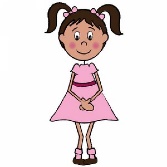 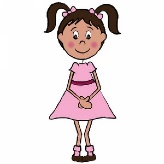 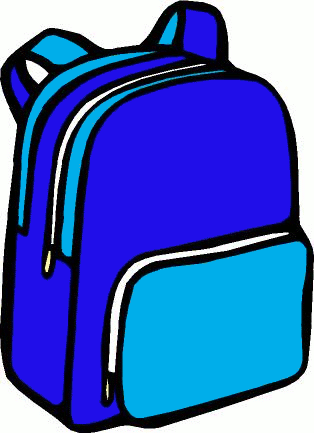 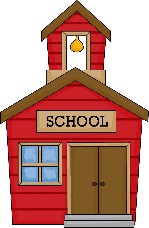 2.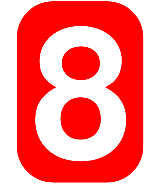 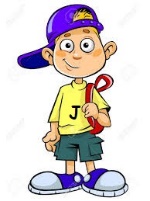 3.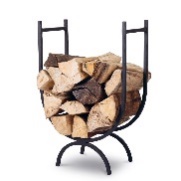 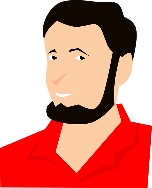 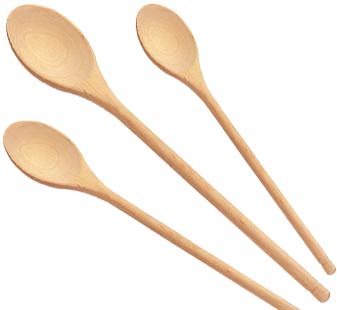 4.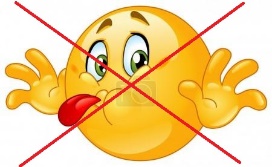 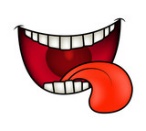 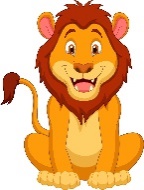 5.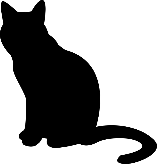 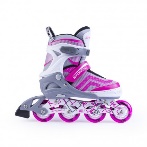 6.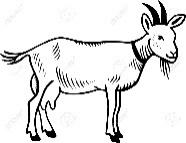 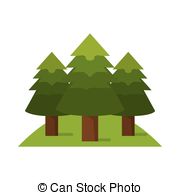 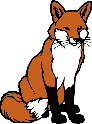 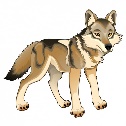 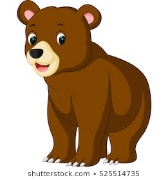 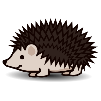 7.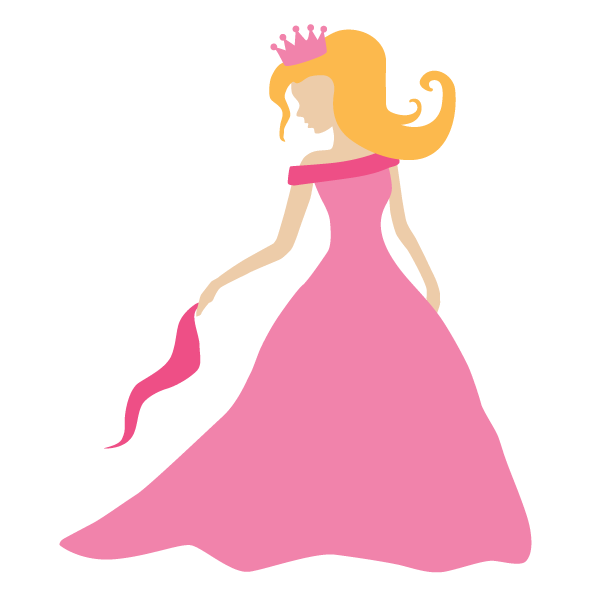 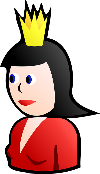 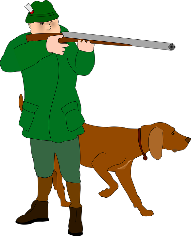 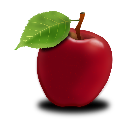 8.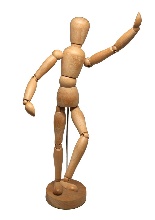 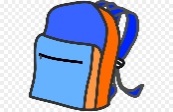 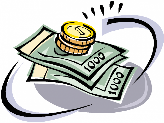 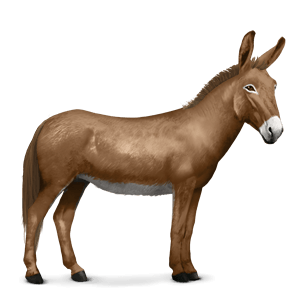 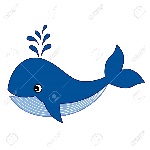 9.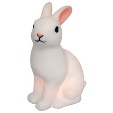 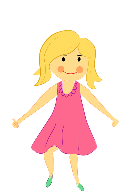 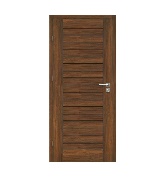 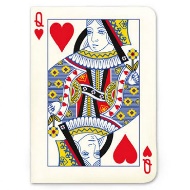 10.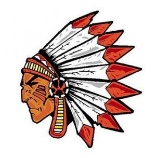 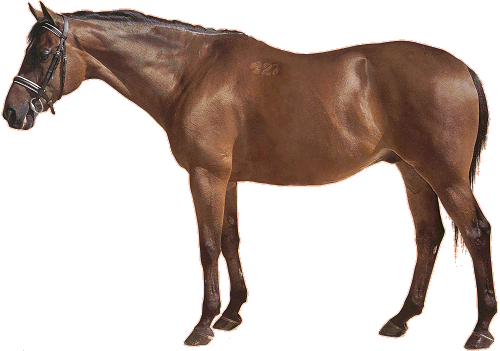 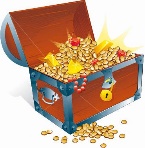 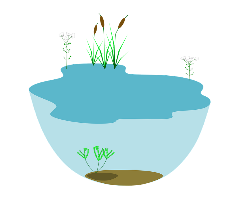 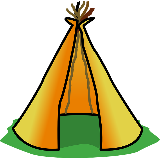 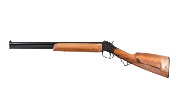 11.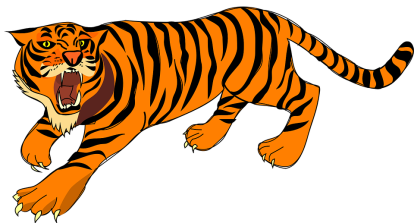 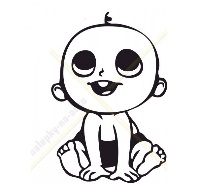 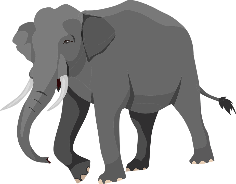 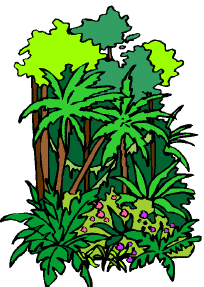 12.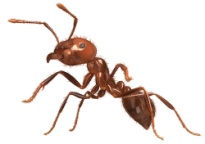 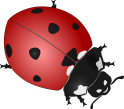 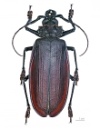 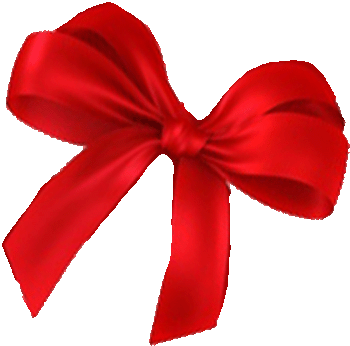 13.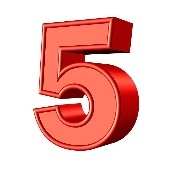 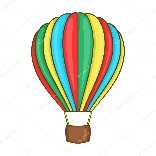 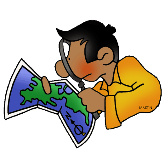 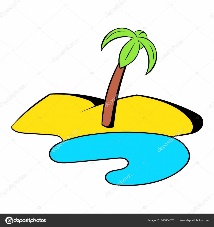 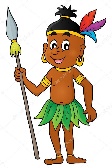 14.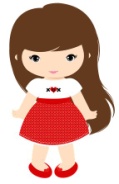 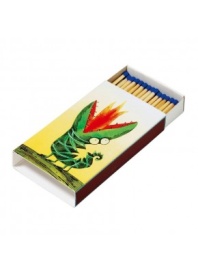 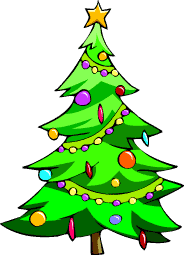 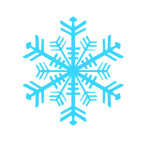 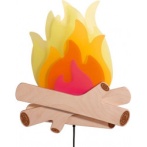 15.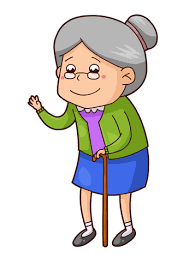 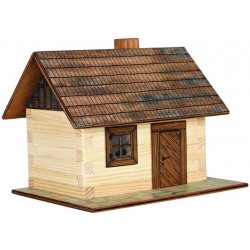 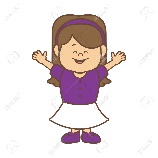 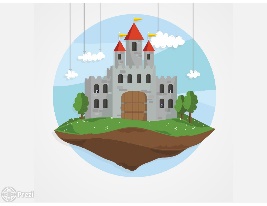 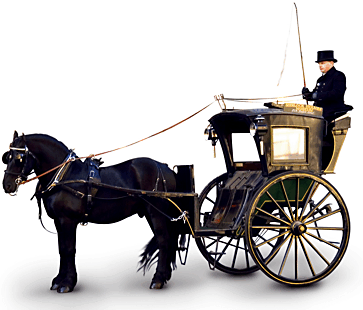 